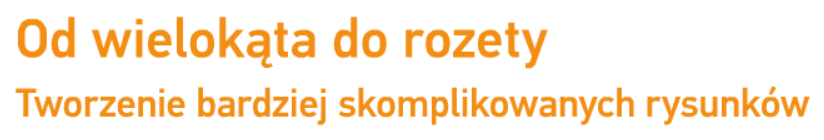 Zbuduj skrypt do czyszczenia sceny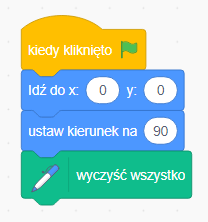 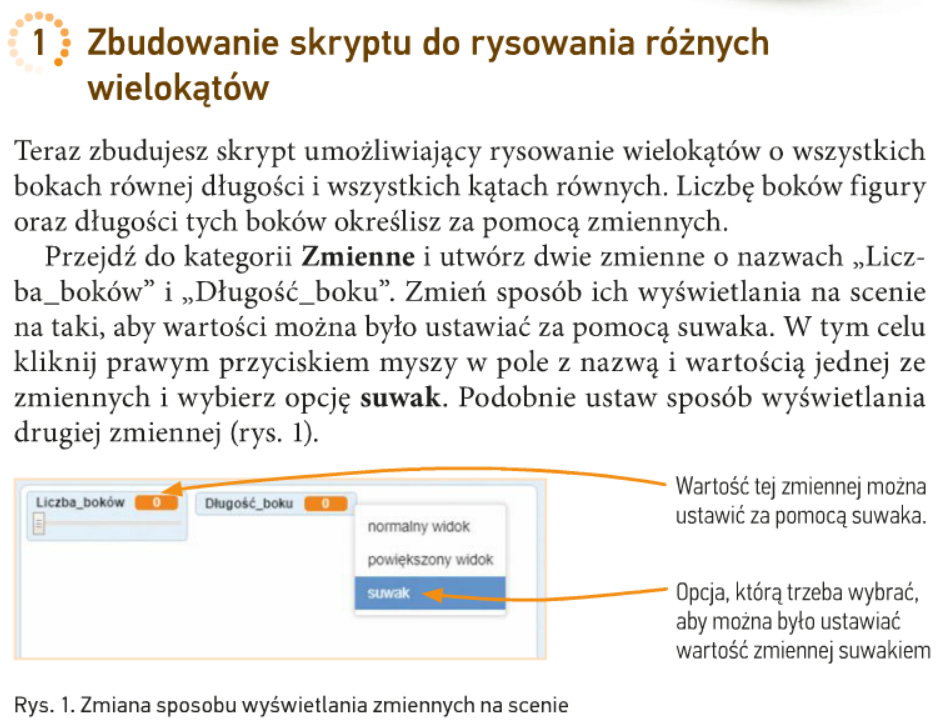 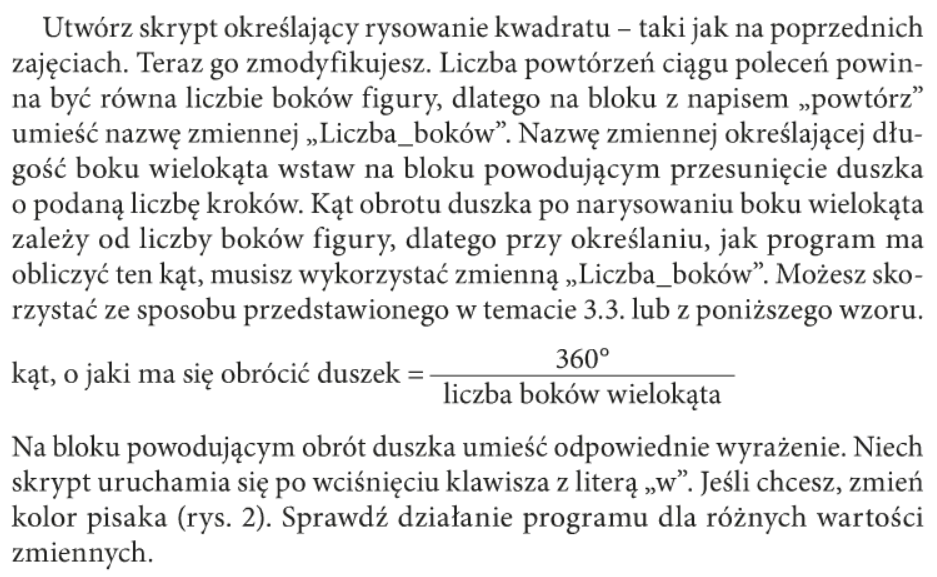 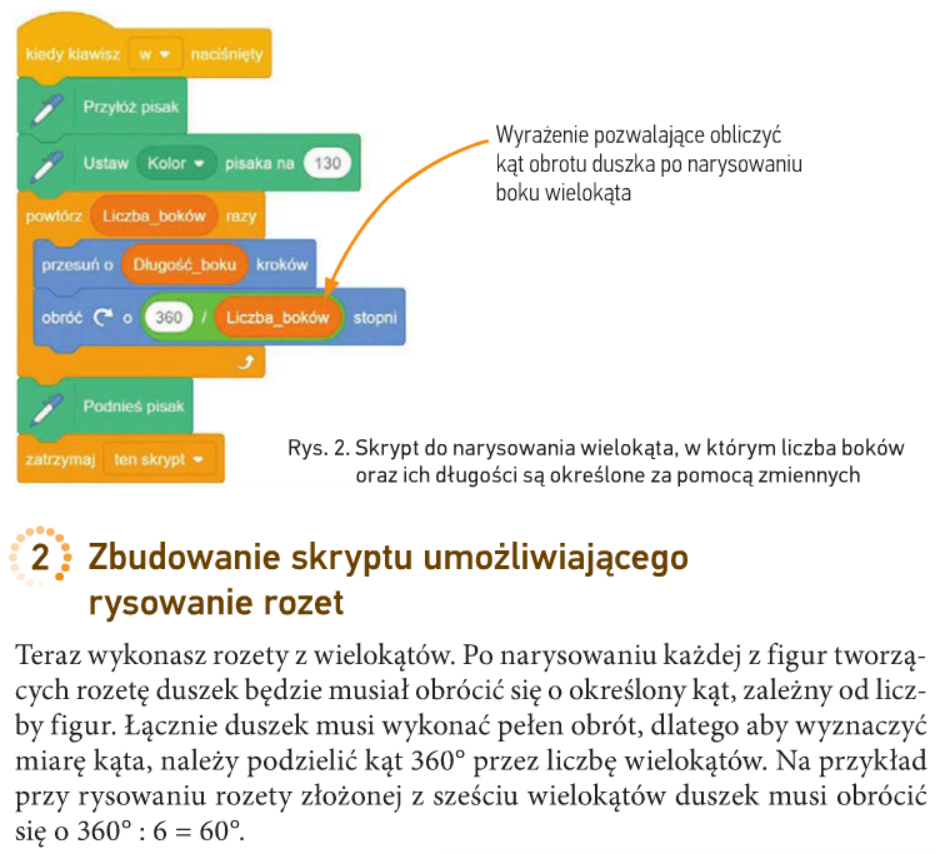 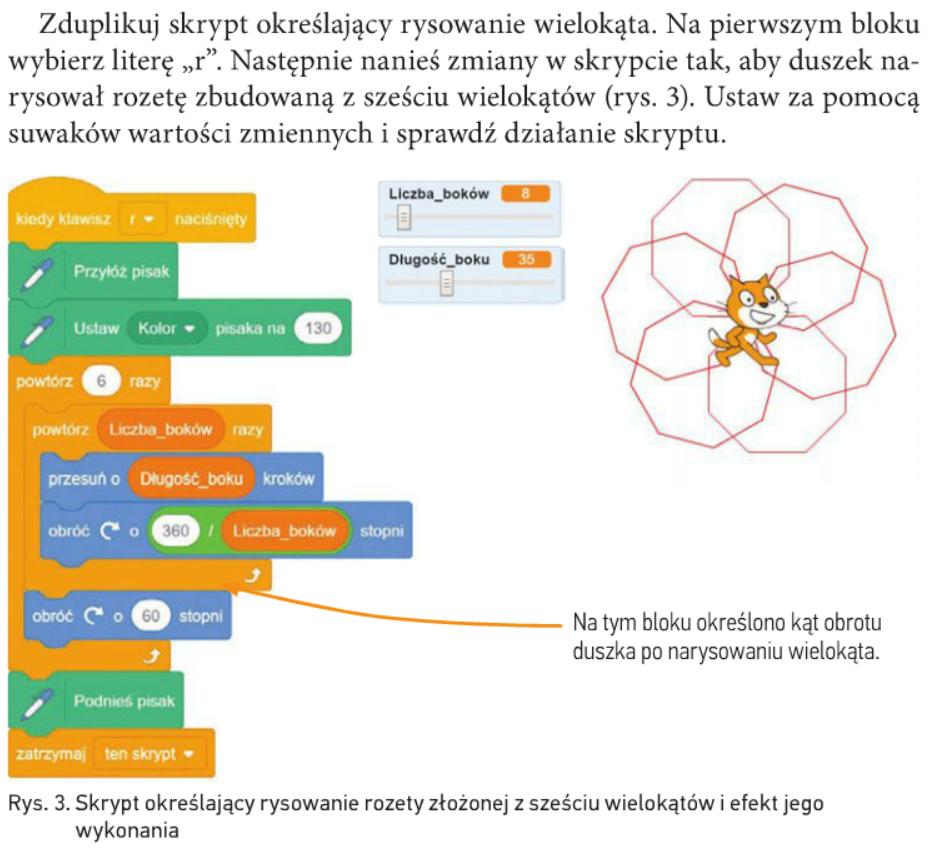 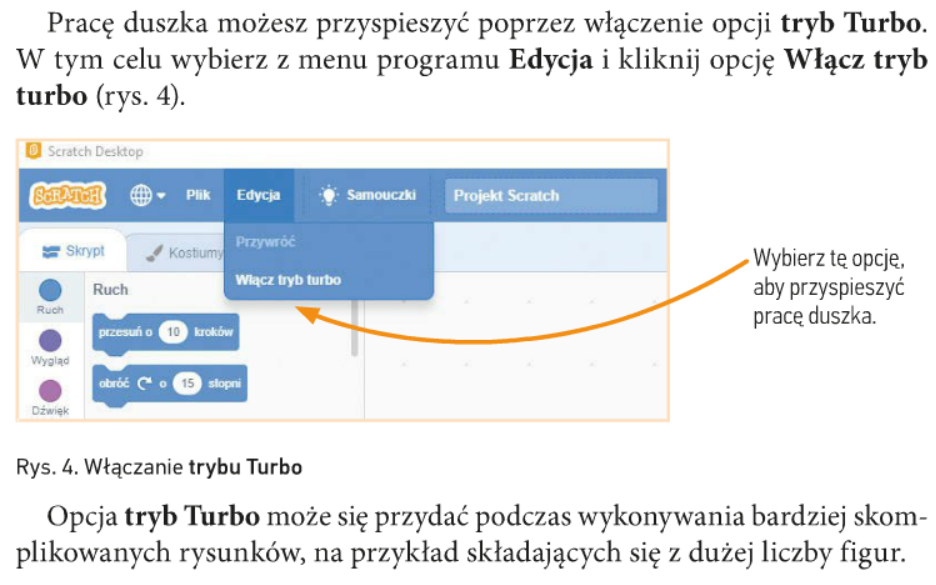 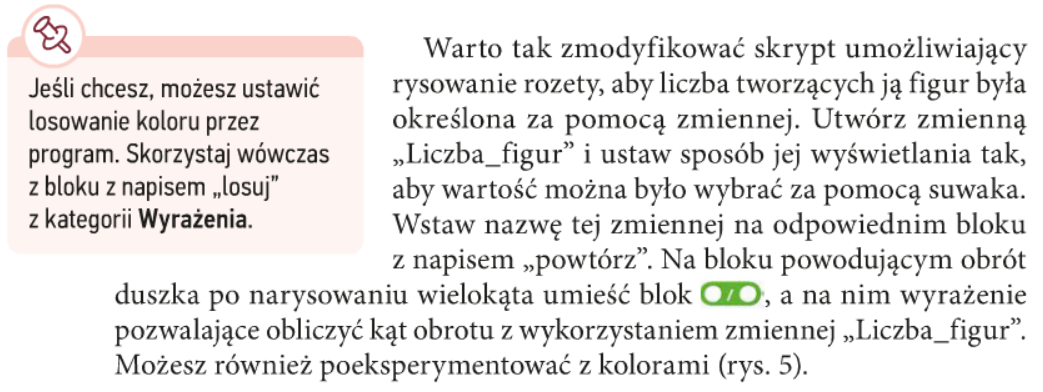 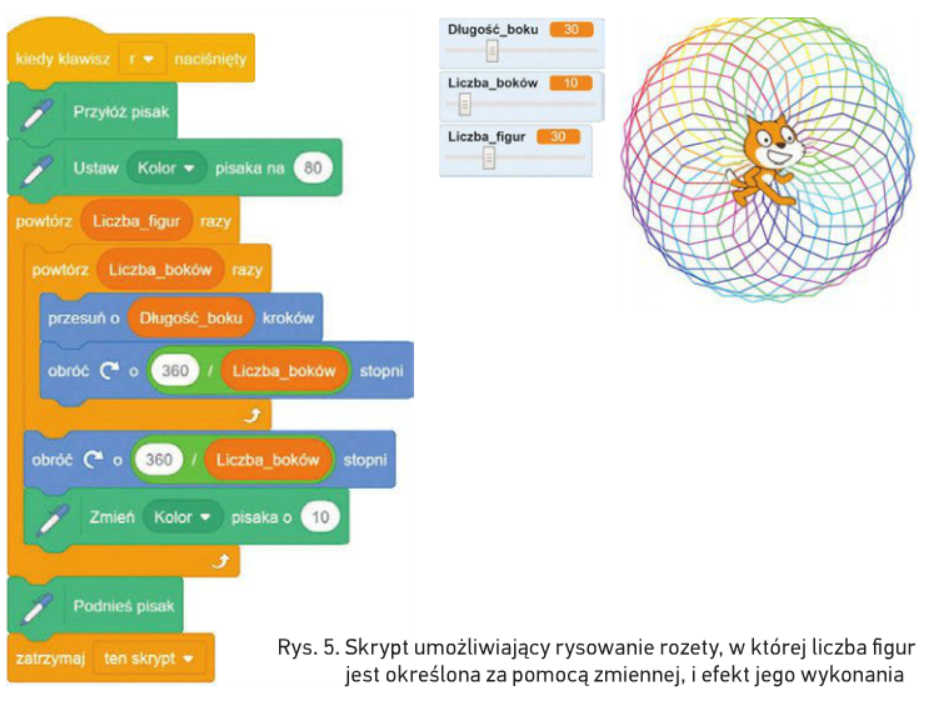 Praca na 6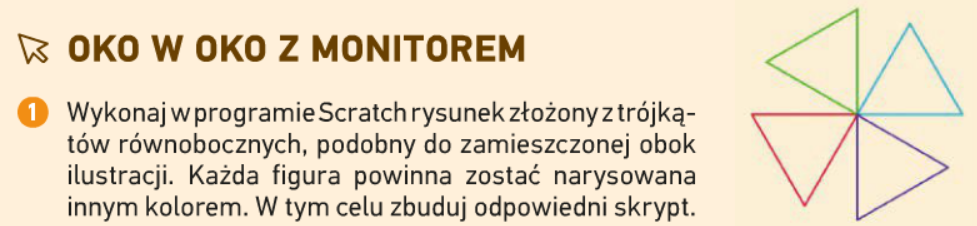 